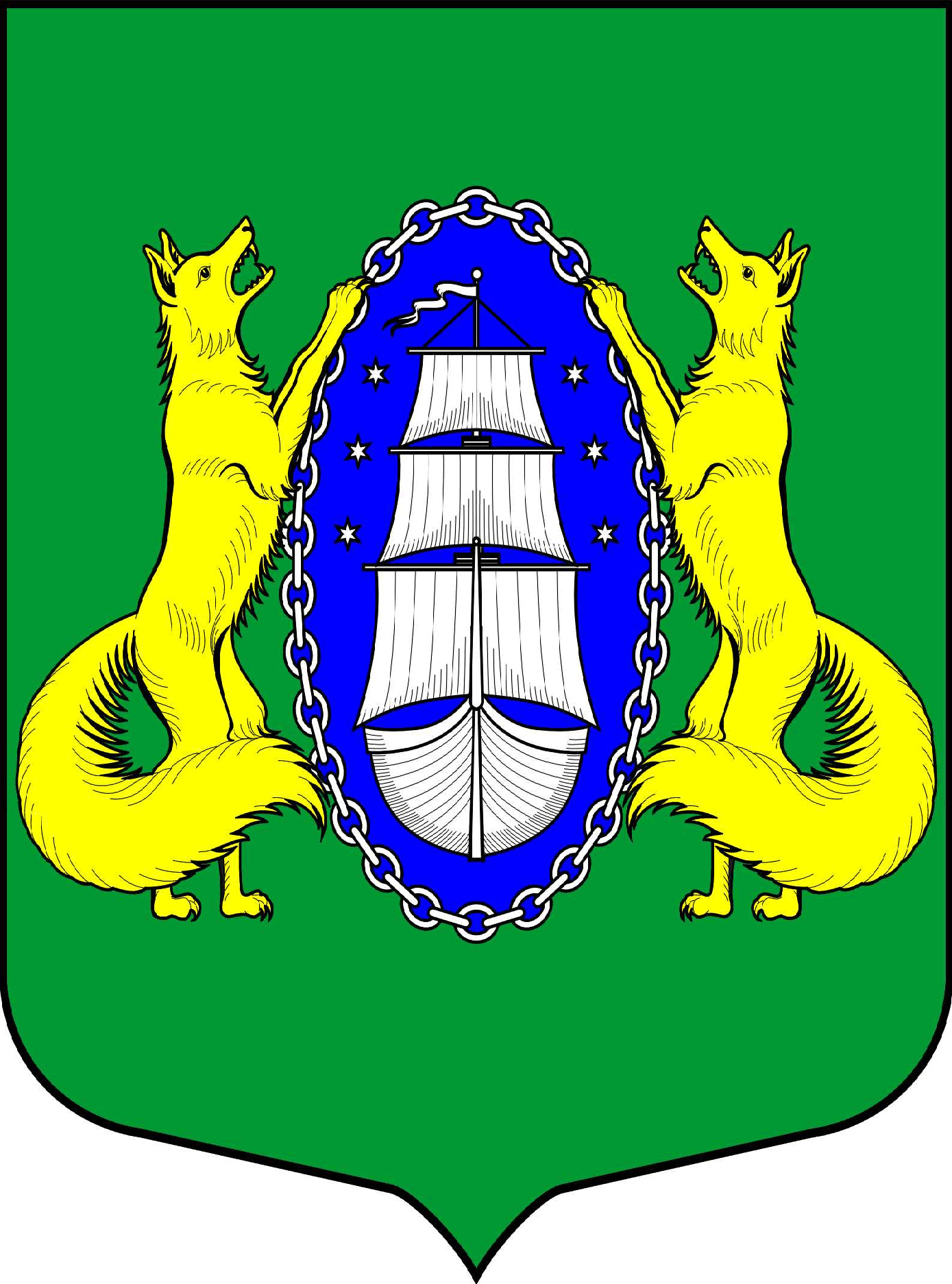 ВНУТРИГОРОДСКОЕ МУНИЦИПАЛЬНОЕ ОБРАЗОВАНИЕ САНКТ-ПЕТЕРБУРГА ПОСЕЛОК ЛИСИЙ НОСМУНИЦИПАЛЬНЫЙ СОВЕТпятый созывРЕШЕНИЕПРОЕКТ_____________________________________________________________________________________24.11.2016 №                                                                                                   Санкт-ПетербургВ соответствии с п.3.6 Регламента МО пос. Лисий Нос МУНИЦИПАЛЬНЫЙ СОВЕТ РЕШИЛ:Созвать внеочередное заседание МС МО пос. Лисий Нос – 12/13/14.11.2016 года в 18.30.Контроль исполнения решения возложить на Главу муниципального образования В.М. Грудникова.Решение вступает в силу со дня принятия.Глава Муниципальногообразования                                                                                                  В.М. ГрудниковО назначении внеочередного заседания МС МО пос. Лисий Нос. 